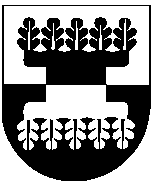 ŠILALĖS RAJONO SAVIVALDYBĖS ADMINISTRACIJOSDIREKTORIUSĮSAKYMASDĖL ŠILALĖS RAJONO SAVIVALDYBĖS ADMINISTRACIJOSSOCIALINĖS PARAMOS SKYRIAUS VEIKLOS NUOSTATŲ TVIRTINIMO2018 m. gruodžio 28 d. Nr. DĮV-1455ŠilalėVadovaudamasis Lietuvos Respublikos vietos savivaldos įstatymo  29 straipsnio 8 dalies 2 punktu, 18 straipsnio 1 dalimi, Šilalės rajono savivaldybės administracijos struktūra, patvirtinta Šilalės rajono savivaldybės tarybos 2018 m. birželio 28 d. sprendimu Nr.T1-153 „Dėl Šilalės rajono savivaldybės administracijos struktūros patvirtinimo“, Šilalės rajono savivaldybės administracijos veiklos nuostatų, patvirtintų Šilalės rajono savivaldybės tarybos 2008 m. gruodžio 23 d. sprendimu Nr. T1-437 „Dėl Šilalės rajono savivaldybės administracijos veiklos nuostatų tvirtinimo“, 27.3 papunkčiu ir 35 punktu:1. T v i r t i n u Šilalės rajono savivaldybės administracijos Socialinės paramos skyriaus veiklos nuostatus (pridedama).             2. P a v e d u Šilalės rajono savivaldybės administracijos Socialinės paramos skyriaus vedėjui supažindinti darbuotojus su skyriaus veiklos nuostatais  per dokumentų valdymo sistemą „Kontora“.             3. P r i p a ž į s t u  netekusiu galios Šilalės rajono savivaldybės administracijos direktoriaus 2009 m.  spalio 12 d. įsakymą Nr. DĮV-1245 „Dėl Šilalės rajono savivaldybės administracijos Socialinės paramos skyriaus nuostatų tvirtinimo“.             4. N u r o d a u paskelbti šį įsakymą Šilalės rajono savivaldybės interneto svetainėje www.silale.ltŠis įsakymas gali būti skundžiamas Lietuvos Respublikos administracinių bylų teisenos įstatymo nustatyta tvarka Lietuvos administracinių ginčų komisijos Klaipėdos apygardos skyriui (H. Manto g. 37, 92236 Klaipėda) arba Regionų apygardos administracinio teismo Klaipėdos rūmams (Galinio Pylimo g. 9, 91230 Klaipėda) per vieną mėnesį nuo šio įsakymo paskelbimo arba įteikimo suinteresuotam asmeniui dienos.                                                                                Administracijos direktorius                                                                             Raimundas Vaitiekus